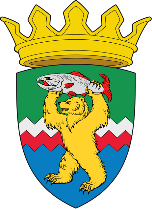 РОССИЙСКАЯ ФЕДЕРАЦИЯКАМЧАТСКИЙ КРАЙЕЛИЗОВСКИЙ МУНИЦИПАЛЬНЫЙ РАЙОНДУМА ЕЛИЗОВСКОГО МУНИЦИПАЛЬНОГО РАЙОНАРЕШЕНИЕ15 сентября 2021 г. № 1589	г. Елизово107 сессия О внесении   изменений в Устав Елизовского муниципального района, принятый Решением Думы Елизовского муниципального района от 21.09.2006 № 204Рассмотрев внесенный постоянной комиссией Думы Елизовского муниципального района по рассмотрению поправок в Устав Елизовского муниципального района проект Решения «О внесении изменений в Устав Елизовского муниципального района, принятый Решением Думы Елизовского муниципального района от 21.09.2006 № 204», руководствуясь Федеральным законом от 06.10.2003 № 131-ФЗ «Об общих принципах организации местного самоуправления в Российской Федерации»,  Федеральным законом от 30.04.2021 №116-ФЗ «О внесении изменений в отдельные законодательные акты Российской Федерации», Федеральным законом от 11.06.2021 № 170-ФЗ «О внесении изменений в отдельные законодательные акты Российской Федерации в связи с принятием Федерального закона «О государственном контроле (надзоре) и муниципальном контроле в Российской Федерации», Федеральным законом от 01.07.2021 № 289-ФЗ «О внесении изменений в статью 28 Федерального закона «Об общих принципах организации местного самоуправления в Российской Федерации»,Дума Елизовского муниципального района РЕШИЛА:1.  Принять Решение «О внесении изменений в Устав Елизовского муниципального района». 2.  Направить Решение «О внесении изменений в Устав Елизовского муниципального района» главе Елизовского муниципального района для подписания и опубликования (обнародования). 	3. Главе Елизовского муниципального района осуществить мероприятия, связанные с государственной регистрацией Решения «О внесении изменений в Устав Елизовского муниципального района» в Управлении Министерства юстиции Российской Федерации по Камчатскому краю. 4.  Настоящее Решение вступает в силу с момента его принятия.5.  Контроль за исполнением настоящего Решения возложить на главу Елизовского муниципального района Тюлькина С.Н.
Председатель Думы Елизовского муниципального района              	                     А.А. ШергальдинЕЛИЗОВСКИЙ МУНИЦИПАЛЬНЫЙ РАЙОНДУМА ЕЛИЗОВСКОГО МУНИЦИПАЛЬНОГО РАЙОНАРЕШЕНИЕ От «_20_»   09.2021 №  224_О внесении   изменений в Устав Елизовского муниципального районаПринято Решением Думы Елизовского муниципального района от 15.09.2021 № 1589          Статья 1.Внести в Устав Елизовского муниципального района, утвержденный Решением Думы Елизовского муниципального района от 21.09.2006 № 204, следующие изменения:1. В пункте 1 статьи 7:а) в подпункте 5 слова «за сохранностью автомобильных дорог местного значения» заменить словами «на автомобильном транспорте, городском наземном электрическом транспорте и в дорожном хозяйстве»;б) в подпункте 23 слова «использования и охраны» заменить словами «охраны и использования».2. Пункт 4 статьи 16 изложить в следующей редакции:«4. Порядок организации и проведения публичных слушаний определяется нормативным правовым актом районной Думы и должен предусматривать заблаговременное оповещение жителей Елизовского муниципального района о времени и месте проведения публичных слушаний, заблаговременное ознакомление с проектом муниципального правового акта, в том числе посредством его размещения на официальном сайте органа местного самоуправления в информационно-телекоммуникационной сети «Интернет» или в случае, если орган местного самоуправления не имеет возможности размещать информацию о своей деятельности в информационно-телекоммуникационной сети «Интернет», на официальном сайте Камчатского края или Елизовского муниципального района с учетом положений Федерального закона от 9 февраля 2009 года № 8-ФЗ «Об обеспечении доступа к информации о деятельности государственных органов и органов местного самоуправления» (далее в настоящей статье - официальный сайт), возможность представления жителями Елизовского муниципального района своих замечаний и предложений по вынесенному на обсуждение проекту муниципального правового акта, в том числе посредством официального сайта, другие меры, обеспечивающие участие в публичных слушаниях жителей Елизовского муниципального района, опубликование (обнародование) результатов публичных слушаний, включая мотивированное обоснование принятых решений, в том числе посредством их размещения на официальном сайте.Нормативным правовым актом районной Думы может быть установлено, что для размещения материалов и информации, указанных в абзаце первом настоящего пункта, обеспечения возможности представления жителями Елизовского муниципального района своих замечаний и предложений по проекту муниципального правового акта, а также для участия жителей Елизовского муниципального района в публичных слушаниях с соблюдением требований об обязательном использовании для таких целей официального сайта может использоваться федеральная государственная информационная система «Единый портал государственных и муниципальных услуг (функций)», порядок использования которой для целей настоящей статьи устанавливается Правительством Российской Федерации».3. Подпункт 7 пункта 7 статьи 24 изложить в следующей редакции:«7) прекращения гражданства Российской Федерации либо гражданства иностранного государства - участника международного договора Российской Федерации, в соответствии с которым иностранный гражданин имеет право быть избранным в органы местного самоуправления, наличия гражданства (подданства) иностранного государства либо вида на жительство или иного документа, подтверждающего право на постоянное проживание на территории иностранного государства гражданина Российской Федерации либо иностранного гражданина, имеющего право на основании международного договора Российской Федерации быть избранным в органы местного самоуправления, если иное не предусмотрено международным договором Российской Федерации;».4. Подпункт 9 пункта 11 статьи 28 изложить в следующей редакции:«9) прекращения гражданства Российской Федерации либо гражданства иностранного государства - участника международного договора Российской Федерации, в соответствии с которым иностранный гражданин имеет право быть избранным в органы местного самоуправления, наличия гражданства (подданства) иностранного государства либо вида на жительство или иного документа, подтверждающего право на постоянное проживание на территории иностранного государства гражданина Российской Федерации либо иностранного гражданина, имеющего право на основании международного договора Российской Федерации быть избранным в органы местного самоуправления, если иное не предусмотрено международным договором Российской Федерации;».5. В пункте 3 статьи 42:а) подпункт 9 изложить в следующей редакции:«9) сообщать в письменной форме представителю нанимателя (работодателю) о прекращении гражданства Российской Федерации либо гражданства (подданства) иностранного государства - участника международного договора Российской Федерации, в соответствии с которым иностранный гражданин имеет право находиться на муниципальной службе, в день, когда муниципальному служащему стало известно об этом, но не позднее пяти рабочих дней со дня прекращения гражданства Российской Федерации либо гражданства (подданства) иностранного государства - участника международного договора Российской Федерации, в соответствии с которым иностранный гражданин имеет право находиться на муниципальной службе;»;б) дополнить подпунктом 9.1 следующего содержания:«9.1) сообщать в письменной форме представителю нанимателя (работодателю) о приобретении гражданства (подданства) иностранного государства либо получении вида на жительство или иного документа, подтверждающего право на постоянное проживание гражданина на территории иностранного государства, в день, когда муниципальному служащему стало известно об этом, но не позднее пяти рабочих дней со дня приобретения гражданства (подданства) иностранного государства либо получения вида на жительство или иного документа, подтверждающего право на постоянное проживание гражданина на территории иностранного государства;».6. В пункте 2 статьи 43:а) подпункт 6 изложить в следующей реакции:«6) прекращения гражданства Российской Федерации либо гражданства (подданства) иностранного государства - участника международного договора Российской Федерации, в соответствии с которым иностранный гражданин имеет право находиться на муниципальной службе;»;б) подпункт 7 изложить в следующей реакции:«7) наличия гражданства (подданства) иностранного государства либо вида на жительство или иного документа, подтверждающего право на постоянное проживание гражданина на территории иностранного государства, если иное не предусмотрено международным договором Российской Федерации;».7. Пункт 2 статьи 48.1 изложить в следующей редакции:«2. Организация и осуществление видов муниципального контроля регулируются Федеральным законом от 31 июля 2020 года № 248-ФЗ «О государственном контроле (надзоре) и муниципальном контроле в Российской Федерации».Статья 2.Настоящее Решение вступает в силу после государственной регистрации и официального опубликования (обнародования).Глава Елизовскогомуниципального района                                                                  С.Н. Тюлькин